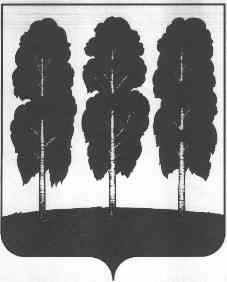 АДМИНИСТРАЦИЯ БЕРЕЗОВСКОГО РАЙОНАХАНТЫ-МАНСИЙСКОГО АВТОНОМНОГО ОКРУГА – ЮГРЫРАСПОРЯЖЕНИЕот  16.04.2021     		                                      № 246-рпгт. БерезовоО подготовке и проведении мероприятий, посвященных 76-ой годовщине Победы    в Великой Отечественной войне 1941 – 1945 годов, в Березовском районеВ связи с празднованием 76-ой годовщины Победы в Великой Отечественной войне 1941 – 1945 годов, в целях организации праздничных мероприятий в Березовском районе1.  Утвердить:Состав организационного комитета по подготовке и проведению празднования 76-ой годовщины Победы в Великой Отечественной войне 1941 – 1945 годов, в Березовском районе согласно приложению 1 к настоящему распоряжению.1.2. План основных мероприятий, посвященных празднованию 76-ой годовщины Победы в Великой Отечественной войне 1941 – 1945 годов, в Березовском районе согласно приложению 2 к настоящему распоряжению.2.  ОМВД России по Березовскому району (Д.В. Абрамов) по заявке организатора обеспечить охрану общественного порядка во время проведения мероприятий.3. Информационно – аналитическому отделу администрации Березовского района (М.С. Ткаченко), муниципальному автономному учреждению "Березовский медиацентр" (С.С. Александров) обеспечить освещение праздничных мероприятий.  4. Разместить настоящее распоряжение на официальном веб-сайте органов местного самоуправления Березовского района.5. Настоящее распоряжение вступает в силу после его подписания.6. Контроль за исполнением настоящего распоряжения возложить на заместителя главы Березовского района И.В. Чечеткину.И.о. главы района                                                                                 С.Ю. БилашПриложение 1к распоряжению администрации Березовского районаот 16.04.2021 № 246-рСостав организационного комитетапо подготовке и проведению празднования 76-ой годовщины Победы в Великой Отечественной войне 1941 – 1945 годов,в Березовском районеПриложение 2к распоряжению администрации Березовского районаот 16.04.2021 № 246-рПлан основных мероприятий, посвященных празднованию 76-ой годовщины Победы в Великой Отечественной войне 1941 – 1945 годов, в Березовском районе 1.Фомин Владимир Иванович-глава Березовского района, председатель организационного комитета;2.3. 4. 5.6.7. 8.9.10.11.12. 13.14.15.16. Чупров Дмитрий СемёновичГрудо Тамара АлександровнаБарсукова Лилия ИлдаровнаШагимухаметов Фрунзе КашфильмагановичАнуфриев Ярослав ВикторовичАртеев Павел Владимирович Губкин Игорь ВасильевичАндронюк ЛияФедоровнаБезряднова Юлия СергеевнаДейнеко Вячеслав Алексеевич Ткаченко Михаил Сергеевич Абрамов Дмитрий Валерьевич   Хазиев Рашид МансуровичАлександров Станислав СергеевичПолунина Татьяна Александровна------ ---------глава городского поселения Березово (по согласованию);глава городского поселения Игрим (по согласованию);глава сельского поселения Приполярный (по согласованию);глава сельского поселения Светлый (по согласованию);глава сельского поселения Хулимсунт (по согласованию);глава сельского поселения Саранпауль (по согласованию);председатель комитета культуры администрации Березовского района;председатель комитета образования администрации Березовского района;председатель комитета по экономической политике администрации Березовского района;председатель комитета спорта и молодежной политики администрации Березовского района; заведующий информационно – аналитическим отделом администрации Березовского района;начальник ОМВД России по Березовскому району (по согласованию);начальник отдела военного комиссариата Ханты-Мансийского автономного округа – Югры по Березовскому району (по согласованию); главный редактор муниципального автономного учреждения «Березовский медиацентр» (по согласованию);председатель Березовской районной общественной организации ветеранов (пенсионеров) войны, труда, Вооруженных сил и правоохранительных органов (по согласованию).№ п/пМероприятиеДата проведенияМесто проведенияМесто проведенияОтветственныйОбщерайонные мероприятияОбщерайонные мероприятияОбщерайонные мероприятияОбщерайонные мероприятияОбщерайонные мероприятияОбщерайонные мероприятия1Парад-прохождение работников муниципальных организаций, посвященный 76-й годовщине Победы в Великой Отечественной войне 1941-1945 годов09.05.2021Поселения районаПоселения районаГлавы городских и сельских поселенийКомитет культуры администрации Березовского района (далее – Комитет культуры)2Митинг, посвященный 76-й годовщине Победы в Великой Отечественной войне 1941-1945 годов09.05.2021Поселения районаПоселения районаГлавы городских и сельских поселенийКомитет культуры3Всероссийская акция «Бессмертный полк»09.05.2021Поселения районаПоселения районаГлавы городских и сельских поселенийКомитет культуры4Всероссийская акция «Георгиевская ленточка»09.05.2021Поселения районаПоселения районаГлавы городских и сельских поселений5Организация и проведение работ по благоустройству захоронений участинков Великой Отечественной войныАпрель-майПоселения районаПоселения районаГлавы городских и сельских поселений6Акция «Ветеран живёт рядом».«Неделя добра». Поздравление ветеранов, тружеников тыла и детей войныАпрель-майОбразовательные организации районаОбразовательные организации районаКомитет образования администрации Березовского района (далее – Комитет образования)7Акция «Читаем о войне»01-10.05.2021Образовательные организации районаОбразовательные организации районаКомитет образованияГородское поселение БерезовоГородское поселение БерезовоГородское поселение БерезовоГородское поселение БерезовоГородское поселение БерезовоГородское поселение Березово1Мероприятие «Встреча трех поколений»07.05.202115.00МАУ «Березовский центр культуры и досуга «Звездный»МАУ «Березовский центр культуры и досуга «Звездный»Комитет культуры2Фестиваль самодеятельного творчества трудовых коллективов «Катюша»06 -07.05.2021МАУ «Березовский районный дом культуры»МАУ «Березовский районный дом культуры»Комитет культуры3Автопробег09.05.2021Улицы пгт. БерезовоУлицы пгт. БерезовоКомитет спорта и молодежной политике администрации Березовского района (далее – Комитет спорта)4Концертная программа «Мотивы военных лет»09.05.2021Центральная площадь пгт. БерезовоЦентральная площадь пгт. БерезовоКомитет культуры5Фотодокументальная выставка«Чтобы вспомнить, какими мы были, загляните в семейный альбом»09.05.2021Центральная площадь пгт. БерезовоЦентральная площадь пгт. БерезовоКомитет культуры6Выставка-ярмарка среди субъектов малого и среднего предпринимательства Березовского района и самозанятых граждан09.05.202112.00Центральная площадь пгт. БерезовоЦентральная площадь пгт. БерезовоКомитет по экономической политике администрации Березовского района7Развлекательный уголок (дартс, хоккей)09.05.2021Центральная площадь пгт. БерезовоЦентральная площадь пгт. БерезовоКомитет спорта8Легкоатлетическая эстафета среди трудовых коллективов09.05.2021МАУ «Спортивная школа «Виктория»МАУ «Спортивная школа «Виктория»Комитет спорта9Футбол09.05.2021МАУ «Спортивная школа «Виктория»МАУ «Спортивная школа «Виктория»Комитет спорта10Праздничный концерт «Свет подвига всё ярче год от года!» 
08.05.2021Тегинский сельский клуб, ОСП МАУ «Березовский районный дом культуры»Тегинский сельский клуб, ОСП МАУ «Березовский районный дом культуры»Комитет культуры11Митинг «В веках та память о подвиге народа!»Солдатская поляна «Победный праздничный привал»09.05.2021Тегинский сельский клуб, ОСП МАУ «Березовский районный дом культуры»Тегинский сельский клуб, ОСП МАУ «Березовский районный дом культуры»Комитет культурыГородское поселение ИгримГородское поселение ИгримГородское поселение ИгримГородское поселение ИгримГородское поселение ИгримГородское поселение Игрим1Турнир по нардам02.05.2021МАУ ФКиС «Арена»МАУ ФКиС «Арена»Комитет спорта2Гала-концерт «Красные маки»03.05.202114.00Дом культуры пгт. Игрим, СП МКУ «Игримский культурно-досуговый центр»Дом культуры пгт. Игрим, СП МКУ «Игримский культурно-досуговый центр»Грудо Т.А.3Первенство по фигурному катанию, среди занимающихся в секции фигурного катания07.05.2021МАУ ФКиС «Арена»МАУ ФКиС «Арена»Комитет спорта4Товарищеская встреча по хоккею с шайбой среди детских команд, посвящённая празднованию « 76-ой годовщине Победе в ВОВ»08.05.2021МАУ ФКиС «Арена»МАУ ФКиС «Арена»Комитет спорта5Товарищеская встреча по хоккею с шайбой среди мужских команд, посвящённая празднованию «76-ой годовщине Победе в ВОВ»08.05.2021МАУ ФКиС «Арена»МАУ ФКиС «Арена»Комитет спорта6Первенство птг. Игрим по плаванию среди юношей и девушек, посвящённое «Дню Победы в Великой Отечественной Войне»08.05.2021МАУ ФКиС «Арена»МАУ ФКиС «Арена»Комитет спорта7Праздничная программаПолевая кухня09.05.202114.00Площадь согласия пгт. ИгримПлощадь согласия пгт. ИгримГрудо Т.А.8Мини-футбол на кубок имени Г.Е. Собянина09.05.2021Стадион МБОУ «Игримская средняя школа №1»Стадион МБОУ «Игримская средняя школа №1»Комитет спорта9Легкоатлетическая эстафета среди учащихся образовательных учреждений птг. Игрим, посвящённая «Дню Победы в ВОВ»09.05.2021МАУ ФКиС «Арена»МАУ ФКиС «Арена»Комитет спорта10Турнир по футболу на кубок  Г.Е. Собянина, посвящённый Победе в Великой Отечественной Войне09.05.2021МАУ ФКиС «Арена»МАУ ФКиС «Арена»Комитет спорта11Праздничная программа«О той весне»08.05.202115.00Дом культуры п. Ванзетур, СП МКУ «Игримский культурно-досуговый центр»Дом культуры п. Ванзетур, СП МКУ «Игримский культурно-досуговый центр»Грудо Т.А.12Автопробег«Мы помним!09.05.202110.00Улицы п. ВанзетурУлицы п. ВанзетурГрудо Т.А.13Турнир по нардам09.05.2021Спортивный зал п. ВанзетурСпортивный зал п. ВанзетурКомитет спортаСельское поселение СаранпаульСельское поселение СаранпаульСельское поселение СаранпаульСельское поселение СаранпаульСельское поселение СаранпаульСельское поселение Саранпауль1Спектакль «Небесный тихоход»07.05.202118.00МАУ «Саранпаульский дом культуры»МАУ «Саранпаульский дом культуры»Комитет культуры2Концертная программа «О той Весне»08.05.202118.00МАУ «Саранпаульский дом культуры»МАУ «Саранпаульский дом культуры»Комитет культуры3Автопробег «Спасибо деду за Победу»Концертная часть митинга «Живет Победа в поколениях»Фестиваль взрослого художественного творчества «Моя Весна, моя Победа»09.05.202110.0012.0013.00Улицы с. СаранпаульПамятник воинам, погибшим во время Великой Отечественной войны 1941-1945 гг.МАУ «Саранпаульский дом культуры»Улицы с. СаранпаульПамятник воинам, погибшим во время Великой Отечественной войны 1941-1945 гг.МАУ «Саранпаульский дом культуры»Комитет культуры4Концертная программа «Моя весна – моя победа!»Спектакль «А зори здесь тихие!»09.05.202113.0017.00Сосьвинский сельский клуб, СП МАУ «Саранпаульский сельский клуб»Сосьвинский сельский клуб, СП МАУ «Саранпаульский сельский клуб»Комитет культурыСельское поселение СветлыйСельское поселение СветлыйСельское поселение СветлыйСельское поселение СветлыйСельское поселение СветлыйСельское поселение Светлый1Вахта памяти на Аллее СлавыПраздничный концерт,полевая кухня09.05.202110.0012.00Аллея Славы п. СветлыйШагимухаметов Ф.К.Шагимухаметов Ф.К.Сельское поселение ХулимсунтСельское поселение ХулимсунтСельское поселение ХулимсунтСельское поселение ХулимсунтСельское поселение ХулимсунтСельское поселение Хулимсунт1Спектакль «Дети войны»08.05.2021КСК «Фортуна»КСК «Фортуна»Ануфриев Я.В.2Вахта памяти пост №109.05.202111.00Мемориал памяти воинам, павшим во время Великой Отечественной войны 1941-1945гг.д. ХулимсунтМемориал памяти воинам, павшим во время Великой Отечественной войны 1941-1945гг.д. ХулимсунтКомитет образования3Концертная программа «Победный май» Полевая кухня «Победный 45 год»09.05.2021На территории Няксимвольского сельского клубаНа территории Няксимвольского сельского клубаКомитет культурыСельское поселение ПриполярныйСельское поселение ПриполярныйСельское поселение ПриполярныйСельское поселение ПриполярныйСельское поселение ПриполярныйСельское поселение Приполярный1Акция «Вальс Победы»Полевая кухняФестиваль военно-патриотической песни «Во славу Победы звучат голоса»09.05.202111.5012.0012.30Центральная площадь п. ПриполярныйКСК «Прометей»Центральная площадь п. ПриполярныйКСК «Прометей»Барсукова Л.И.